ACCSHealth Education West Midlands (HEEWM)Induction Handbook 2020Year One (ST1/CT1)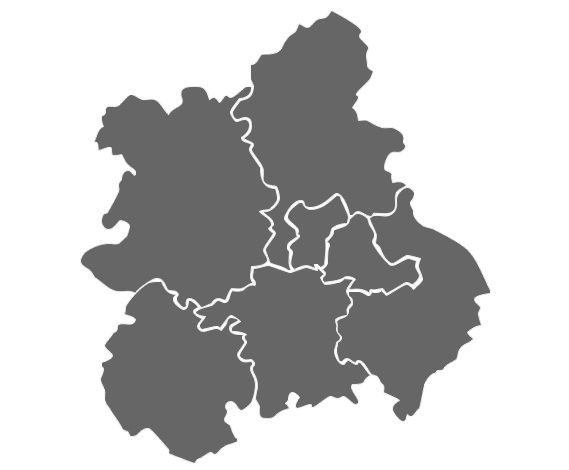 ContactsDr Ed Briggs, TPD for ACCS HEEWMEmail: Edward.Briggs@hee.nhs.ukDr Alex Hart, Lead for Emergency Medicine ACCSEmail: alexander.hart@uhnm.nhs.ukDr Susan Fair, Lead for Acute Medicine ACCSEmail: susan.fair@uhb.nhs.ukDr Shashank Agarwal, Lead for ACCS Anaesthetics; TPD Core Anaesthesia Stoke SchoolEmail: shashank.agarwal1@nhs.netDr Ellen Jones, Head of School of Emergency Medicine Email: ellen.jones@heartofengland.nhs.ukDr Shireen Edmends, Head of School of Anaesthesia Email: Shireen.Edmends@uhnm.nhs.ukCosmin Ochiana, Deanery Administrator ACCS HEWM: Email: programmes.wm@hee.nhs.uk          assessments.wm@hee.nhs.uk Trainee WebsitesNational website: https://www.accs.ac.uk/accsWest Midlands ACCS website: https://www.westmidlandsdeanery.nhs.uk/specialty-schools/postgraduate-school-of-ace/accs             Announcements and updates are by email, it is your responsibility to ensure that HEEWM holds the correct email address for you and that you access it regularly.Streams, Schools, Trusts and PlacementsACCS comprises of three streams: Emergency Medicine (EM), Acute Medicine (AM) and Anaesthesia (Anaes).Your stream is the parent specialty you applied for e.g. Emergency Medicine run through training, Anaesthetics ACCS.Emergency Medicine trainees are ST1-3 and Anaesthesia/AM CT1-3.Year 1: ST1 and CT1Year 2: CT2 and ST2There is often a lot of interchangeability with the designation of CT or ST and you should not be worried if you find yourself referred to as a CT or ST.The first two years of ACCS are identical for all 3 streams and comprise of 6 month placements in Acute Medicine (AM) and Emergency Medicine (EM) in year 1 and 6 months of ICM and Anaesthesia in year 2.You are usually placed in the same trust for AM and EM and within a similar geography for Year 2.  Year 3 is spent in the parent specialty.During your AM placement You must be placed in an Acute Medicine post and not another medical specialty, though you may participate in the acute general medical on-call.Hospital placements in the West Midlands are divided into North/South regions for EM and into three Anesthetic schools (Birmingham, Stoke and Warwickshire) This is purely for ARCP and administrative purposes. Training in all regions/schools is the same. You are not allocated to a school or region in the first two years but the placement you are in will fall into one of them for the reasons above. In year 3 you will be allocated based on your preference for school or region made at application. If however, you require an extension then you may be placed in any Hospital in the west Midlands region.You may be placed in a Trust which is in another region or School due to a finite number of training places in the West midlands and a need to extend or move trainees for special reasons. ALL placements are within the West Midlands and we avoid moving trainees from one side of the region to the other.Year 2 allocations are not set in advance but are assigned in April 2021.  Trainees wishing to express a preference may email the TPD in January 2021 explaining their reasons. Where possible we will try to accommodate any requests, but as a general rule you will be placed in the same Trust for both years or geographically nearby.You cannot ask to move schools or regions.Anaesthesia Stream: Note that those entering the programme in August 2020 will need to complete 3 years of core anaesthesia training starting from ACCS CT2. Further information is available from the anaesthetic college tutor or RCoA.SupervisorThere is some confusion about supervisors in the programme.  Unlike Foundation training you do not have a designated Clinical Supervisor (CS).  You will have an Educational Supervisor allocated to you by your Placement’s College Tutor or medical education Team. You will usually have a separate ES for AM and EM placements. Occasionally you may have the same ES for the whole year and thus be assigned a CS for one placement. You must still have two Structured Training Reports, one for AM and one for EM.You should meet with your ES or CS regularly to monitor and support your progress. As a West Midlands trainee, you are entitled to an hour a week of supervisor time. As an absolute minimum you should meet at the beginning middle and end of placements. Meeting records should be recorded in your portfolio for these. There is further guidance on educational meetings in Appendix C.The end of placement meeting is not a substitute for the STR, this is a separate document.Clinical Trainer – is the person who looks after the trainee on the shop floor and does the assessments. There may be lots of these per attachment. This is not a universally accepted specific role and refers to any clinician who spends time with trainees.Clinical Supervisor (CS) – is the person that look after you specifically during a placement when your ES is another specialtyEducational supervisor (ES) – this is the person who does the appraisal and the structured training reports (STR) necessary for the ARCP. They may also do some assessments and CbDs and are responsible for your education in the placement. As a West Midlands Trainee you are entitled to an hour per week of their time. Should you have any problems they would be the first point of call and the key point of contact. All ACCS trainees need to have an ES from their designated placement on theirentrance to the ACCS programme. In some Trusts you may be allocated the same ES for the entire year but usually it will be separate for AM and EM.Either way you must complete a structured Training Report for each placement.In each placement you will be responsible to the Specialty (College) Tutor for the placement i.e. AM is the Medicine College tutor and EM is the EM College Tutor.On taking up their posts, trainees should contact the College Tutor for their parent Specialty (EM, AM, Anaesthetics) within their hospital, though they are not directly responsible they will be able to offer support on career and future support.You must add your ES to your portfolioPortfoliosYou must contact the appropriate royal college for portfolio access. All portfolio problems are dealt with by the colleges and not through HEEWMTrainees planning to progress in Acute MedicinePhysician trainees should register with the Physician e-portfolio for all parts of their training. Again you can do all 2 years of ACCS on the JRCPTB e-portfoliohttps://www.jrcptb.org.uk/eportfolio-informationAll ACCS trainees must keep a portfolio of evidence to support their progression through ACCS training and completion of competencies at ARCP. All ACCS trainees should use their parent specialty's e-portfolio and assessments for documenting their progress. Where this is not possible, for example the Anaesthetic IAC for non-Anaesthesia trainees or EM/AM modules for Anaesthesia trainees, then trainees are encouraged to use paper forms which can be scanned in and uploaded to the parent e-portfolio. Note that forms should be used that relate to the placement the assessment is taking place in and not to the parent specialty of the trainee. Examples of work place based assessment forms can be found in appendix A5 of the 2012 Curriculum.Any uploaded documents must be in pdf format (Image files will not be accepted).  Plenty of pdf scanner apps exist.Acute Internal Medicine traineesPlease use the Acute Internal Medicine e-Portfolio accessed via the Joint Royal Colleges of Physicians Training Board (JRCPTB) website.For AIM trainees there is an Educational Supervisors report that is essentially the same as the STR and we will accept this instead.Emergency Medicine traineesPlease use the Emergency Medicine e-Portfolio accessed via the Royal College of Emergency Medicine (RCEM) website.The portfolio is well established and works very well.Guidance on the portfolio:https://www.rcem.ac.uk/docs/Training/RCEM%20ePortfolio%20guidance%20for%20trainees%202019.pdfThe above document sets out how your personal library is to be arranged for ARCPAnaesthesia traineesAnaesthesia stream trainees should use the Lifelong Learning platform (LLP) This can be accessed via the Royal College of Anaesthetists website. https://www.rcoa.ac.uk/lifelonglearningIf you have any other queries or questions about the LLP, please get in touch with the RCoA Training Department: email: lifelong@rcoa.ac.uk or call 020 7092 1556.The ACCS component of the platform does not adequately support CUT forms nor the ESSR in year 1. Please do not use these in your AM or EM placements.There is no STR in LLP, do not use the ESSR in the first year.The STR needs to be completed as a separate paper or standalone electronic version and uploaded into the portfolio. (see Appendix D)Assessors from beyond Anaesthetics:Supervisors and assessors from Acute Medicine, Emergency Medicine, and Intensive Care Medicine (ICM) can be added onto the system for the purpose of assessing ACCS anaesthetists-in-training.  If you are not an Anaesthetist and would like to be added onto the system, please complete and return a copy of the access form and send it to: lifelong@rcoa.ac.ukImportant:Self entered forms: This is any form that is submitted to your portfolio through your own login. The portfolio shows who has entered the form. Do not use self entered forms for any assessments such as WPBA. All WPBA must be entered through the assessors login. In very exceptional circumstance an assessor may not be able to access a form in which case either a paper form signed by the assessor should be used or there should be an accompanying signed letter form the assessor agreeing that they have authorized the assessment. Self entered WPBA will be discounted and could even lead to probity investigations.Paper copies of the forms are available on the HEEWM ACCS website.Linking: ePortfolios can be difficult to read if the amount of linking is excessive, please only link enough evidence to satisfy the requirements.  COVID-19Covid-19 caused significant disruption to training in the UK. As such the GMC introduced derogations (relaxation of requirements) to the curriculum. It is unclear how long these will remain in place and what the exact requirements will be for next years ARCP. However, it will not be more than the pre-covid requirements so we are proceeding on the notion that the full curriculum should be followed. Current guidance is that the derogations will remain in place until there is stability.The current checklist for COVID-19 derogations is here: https://www.accs.ac.uk/sites/default/files/ACCS-ARCP2020-ChecklistCT1-ST1.pdfBe aware that there are multiple checklists available online and from the portfolio, please only use those from the above link or the West Midlands Deanery website.The original checklist for ACCS is in AppendixRegional and Local TeachingRegional teaching is mainly focused on exam preparation.  Local teaching is focused on the placement and contextual learning.During year 1 there is only regional teaching for EM Stream trainees.  This is due to the practicalities of a large programme.  There is a programme of EM regional teaching that is RCEM exam focused (see appendix) **** this will be done remotely initially but they may have to travel in future if social distancing relaxes**Anaesthetic stream trainees are not expected to attend regional teaching. Core Anaesthesia teaching is available in the second year and is primary FRCA focused. You are not permitted to sit the Primary FRCA in the first year. You are expected to attend local EM or AM teaching in your trust. If this is not happening you must contact the Specialty Tutor and the TPD for ACCS.AM stream trainees are invited to attend Acute Internal Medicine teaching as well as local teaching in EM/AM for more information contact Dr Susan Fair. (AM Lead)Competencies, WPBA’s ARCP’sEach trainee will be expected to meet with their ES at the beginning, middle and end of each training period. During this time educational objectives will be set and these will be used to assess the trainee’s progress. Evidence of achievement of these objectives, together with the results of the WPBAs will inform the content of the structure training report (STR). This report, and the trainee’s ‘Portfolio of Evidence’, will be reviewed by the ARCP panel before the trainee is allowed to proceed to the next level of training.Structured training reports (STR) need to be submitted at least a month before the ARCP panel meet so that any problems are identified. The Trainee should be fully aware of the content of the STR before it is submitted. Included in this report will be attendance at regional training (expected to be 70% of sessions) and documentation of the number of days absent (other than annual & study leave). Additional time in the relevant specialty needs to be considered in the event of absence of more than 14 days per year.The completion of the WPBA’s and STRs is the trainee’s responsibility.  If no documentation is produced for the ARCP it is very likely that the trainee will fail to progress.STRs need to be completed at the latest 1 month before the ARCP date.Curriculum CompetenciesThe ACCS curriculum is extensive and in Year 1 you have exposure to AM and EM. It is extremely difficult to get the required EM/AM competencies in year 2.For Anaesthetic stream trainees, you will have no further exposure to AM or EM and therefore would be required to attend these departments in addition to Year 2 work.ACCS training is described under the headings of 'common competencies' (CC), 'major and acute clinical presentations' (CMP.AP) and 'practical procedures' (PP) which cover the syllabus for Acute Medicine, Emergency Medicine and ICM. During the acute medicine module of ACCS trainees should cover a range of presentations and areas of the syllabus.All streams must aim to complete all the EM and AM competencies and procedures in Year1.  There is insufficient time to complete them in Year 2 and 3.Any problems should be flagged early to your ES.It is expected that trainees are proactive and take responsibility for their own education.Common Competencies (CC): These are competencies that should be acquired by all doctorsduring their training period starting within the undergraduate career and developed throughout postgraduate training. For ACCS trainees competence to at least level 2 descriptors will be expected prior to progression into further specialty training. There are clear descriptors of the levels and evidence required for each CC and these must be linked to and approved by your ES. Please only link the required evidence. Only allow your ES to sign you off to the level provided by evidence in your portfolio. CC signed off above level 2 will be scrutinised to ensure that the evidence supports the descriptor.You must have evidence of completion of common competencies in Year 1 and you should have completed over half by the end of Year 2.The ACCS Curriculum: https://www.accs.ac.uk/system/files/TRG-CU-ACCS2012_1.pdfEmergency MedicineDuring the Emergency Medicine 6 months, the trainee must undertake a minimum:2 CMPs must be summatively (pass/fail) assessed in Emergency Medicine (Mini-CEX descriptor tool or pass/fail CbD) by an EM consultant.Summative assessment (Mini-CEX or CbD) in two of the following Major presentations: (2)CMP1 - AnaphylaxisCMP2 – Cardio-respiratory arrest CMP3 - Major TraumaCMP4 - Septic patient CMP5 - Shocked patientCMP6 - Unconscious patientSummative assessment (Mini-CEX or CbD) in all of the following acute presentations: (5)CAP7 - Chest pain CAP1 - Abdominal pain CAP6 - Breathlessness CAP30 – Suicidal Ideation/Mental healthCAP18 - Head injury	Formative assessments (x1 ACAT-EM) covering up to 5 additional acute presentations(note the ACAT must have a minimum of 3 AP but can cover 5 AP, so maximize it by    covering 5!)10 additional assessments of acute presentations using a combination ofe-learningreflective entriesteaching and audit assessmentsadditional ACAT-EMs	Assessment of practical procedures including using DOPs: (10)Airway managementPrimary surveyWound careFracture reduction/joint reductionPlus one other from the list of PPs 	(5)Note: summative assessments have their own forms but as a minimum they must state pass or fail. They must be completed by an EM Consultant.Acute MedicineDuring the Acute Medicine 6 months the trainee must undertake a minimum:(see checklist)Major presentations: 2 formative assessments (Mini-CEX or CbD) covering 2 of the 6 major presentations.  These must be different to those completed in EM.CMP1 - AnaphylaxisCMP2 – Cardio-respiratory arrest CMP3 - Major TraumaCMP4 - Septic patient CMP5 - Shocked patientCMP6 - Unconscious patientAcute presentations: 10x formative assessments (mini-CEX, CbD, ACAT)Plus: 8-10 of the remaining acute presentations covered using ACATs, e-learning, reflective entries, teaching and audit.Practical procedures: 5x DOPs covering 5 of the 44 listed practical procedures not covered elsewhere. These are recommended to be:Lumbar puncturePleural tap & aspirationIntercostal drain insertion (seldinger)Intercostal drain insertion openAscitic tapAbdominal paracentesisDC cardioversionKnee aspirationTemporary pacing (external/wire)Large joint examinationMinimum number of assessments per 6 months:3 Mini-CEX5 DOPs3 Cbds3 ACATs There is a minimum number of WPBAs over the 2 years which should be covered within the above requirements.NOTES ON ACUTE PRESENTATIONS:*APs from year can be difficult to obtain in ICM/Anaes*All the 5 of the APs in bold should be covered in EM using a summative tool.5 additional APs must be covered using x1 ACAT in EMA further 10 APs covered in EM using any tool inc. e-learning.*Complete 20 APs in EM*Anaphylaxis may be done using simulation; Cardio-resp. Arrest may be covered with a valid (at time of ARCP) ALS certificate.10 APs should be covered in AM using Mini-CEX, CbD or at least x3 ACATThe remaining APs can be covered by any tool and should be covered in AM/ICMNOTES ON PRACTICAL PROCEDURESThere are 46 PPs: Demonstrate CPR and failed intubation on a manikin are required for the IACAll EM/AM procedures must be completed by the end of year 1They must all be completed by the end of year 2 A maximum of 3 simulated procedures will be accepted for the 2 years (excluding IAC), but these will need to be demonstrated on real patients by the end of year 3At least one chest procedure (drain/tap) must be completed on real patients.*Note: The ACCS curriculum has 45 PP listed (and refers to 44 PP in its guidance)!5 of the 46 PPs must be completed in EM using DOPS  5 of the 46 PPs must be completed in Acute Medicine using DOPs13 of the 46 completed in ICM using appropriate toolNB. 5 DOPS is ONLY a minimum in EM and AM PP 35 Ventilatory support is to be done in AM or EM. Support outside of theatre/ICU (NIV/CPAPCompleting IAC completes all 16 required PPs for AnaesthesiaSome PPs are notoriously difficult to obtain and you should plan ahead.It is noted that open chest drain and external pacing are quite uncommon in some units or only performed by certain specialties. Evidence of approved simulation will be accepted at ARCP if all reasonable attempts have been made and the ES documents in the STR.Notes for all placements:You must complete at least one MSF with a minimum of 12 responses.  Your ES needs to approve the spread of responses.STR - you must provide 2 STR for the year one covering EM and one AM.Do not add or make up PPs. Should you acquire a skill outside the portfolio then upload in the personal area and ensure your ES makes reference to it in the STR. Do not add it to checklist!Acute Medicine Stream trainees must also complete a multi-consultant review.You must provide evidence of involvement from your Trust in either QUIP or AuditChecklists and Curriculum CoverageA checklist for each year is available (appendix and Deanery website).These must be completed and uploaded to your portfolios for ARCP (PDF).The curriculum coverage document is extremely useful and makes assessment at ARCP a lot simpler.ARCPThe ARCPs will take place in June 2021, dates will be circulated in advance.The panel reviews all portfolios in abstentia and an outcome is issued.The vast majority of trainees receive an outcome 1.You should be aware of the outcome you will receive in advance.Those with outcome 5 (missing evidence) will be asked to provide the missing evidence by a certain date and another panel will review the evidence.In some circumstances you may be asked to attend in person for a face to face ARCP after portfolio review.  In view of this all trainees should be available on that date.Non-attendance at a face to face ARCP is likely to result in a less satisfactory outcome unless in exceptional circumstances.All outcomes are recorded in your portfolio, these are often used to guide future outcomes where doubt exists, for example a trainee who previously was issued an outcome 5 and then submitted evidence to gain a 1 will be more likely to receive a 2 or 3 if the same occurs in a subsequent year.You must complete a Form R (revalidation) available from HEEWMComplaints/Serious IncidentsYou may unfortunately be involved in a patient complaint or an incident. The vast majority of these are resolved without any issues. However, as the Postgraduate Dean, Professor Smith is your responsible officer for revalidation we must know about all complaints or incidents that you are involved in. The most important part is that you provide evidence that the issue has been satisfactorily resolved and that you have discussed this and completed any requirements with your ES.Ideally this should be recorded in the STR, if the evidence is not available at the time of writing your STR then you should provide evidence (meeting record) that it has been reviewed and agreed by your ES.Issues that are unresolved from a previous year will still need discussing with and documenting by your ES.The usual process for an incident etc would be: 1) informed by your ES/Trust of your involvement in an investigation, you should meet with your ES for support.2) The investigation will note your involvement and any actions required on your part. 3) complete the actions  and write a reflective piece 4) review of actions by ES 5) sign off in portfolio (STR)Do not upload the investigation or any other correspondence to your portfolio, only evidence that your ES is happy with the resolution and outcome.You must enter the incident or complaint on your form R.Please refer to guidance on reflective practice: https://www.gmc-uk.org/education/standards-guidance-and-curricula/guidance/reflective-practiceStudy leaveYou are entitled to 30 days study leave per year to complete activities that are essential to curriculum completion. 15 days of this leave is top sliced for attendance at regional and local teaching and other ACCS mandatory activities. Additional days may be requested from the TPD.There are 3 varieties of study leave:Mandatory or curriculum required: These courses are found on list of approved courses.Aspirational: Leave that will further develop you as a professional but not required by the curriculum. You must be progressing well in your mandatory requirements to qualify.International Study Leave: Any non-UK Leave (separate process)Only courses on the Deaneries approved list are allowed without TPD approval.You must discuss your study leave requirements in advance with your ES and document them in your PDP.To apply for study leave you must first request the time off from your department through your trust’s own leave process and your trust’s study leave process.For courses on the approved list you need only your Educational Supervisors approval, there is no cap on funding. Claims for re-imbursement is through your trust.To apply for courses not on the approved list you must get written confirmation from the TPD (Ed Briggs).Study leave information including the approved list: https://www.westmidlandsdeanery.nhs.uk/support/study-leaveFor Anaesthesia stream trainees there is a separate TPD for study leave: Dr Paul Jones: paul.jones33@nhs.netTime Out of TrainingYou must follow your Trust’s sickness reporting process and declare any sick leave on your form R. If you are going to be off for a while you must inform the TPD and Deanery.If going on Maternity Leave the TPD will ask to see you to start to plan your return to training.If you have more than 10 days off then your training will need to be reviewed by the TPD anything in excess of 20 days will probably require an extension to your placement, this would be decided at your ARCP.Less Than Full Time Training (LTFT):We support applications for LTFT training. There are 3 categories for applying for LTFT.More information: https://www.westmidlandsdeanery.nhs.uk/support/less-than-full-time-trainingACCS 1 Skills DayA skills course for the first year of your ACCS training will hopefully be delivered in the region. The following skills are offered:Chest drain (open and seldinger)Pleural and abdominal drainLumber PunctureLarge joint and fracture managementAirwayKnee Aspiration*Nerve blocks (not ACCS PP)Note that these skills will not necessarily provide evidence of completion of Practical Procedures but will facilitate you gaining the skills on the shop floor.At ARCP a maximum of 3 simulated skills is allowed and it is expected that these are subsequently gained in real life. Hacks:Keep a weekly list of things you need signed offMake sure your trainers know what you needIf you see a CMP/AP do a mini-cex with colleague that shift – later discuss the case with the Consultant and complete it as CBD summativelyKeep list of WPBA’s close to hand, tick them off as you do themSpread you assessments over the whole rotationConsultants go on holiday at inconvenient times – plan aheadRemind your trainers what you needFAQs:Can I change my placement?In general placements, once allocated cannot normally be changed.Can I choose where my Y2 placement will be? My commute is too long.As a Deanery Trainee, you can be placed anywhere within the Hospitals that fall under HEEWM. In practice we aim to keep people in their appointed region (N/S for EM, school for Anaes, AIM to limited LEP’s). Placements are decided according to training needs first, exceptional circumstances and then any other consideration according to HEWM placement policy endorsed by EM and Anaesthesia Schools.I want to switch by base specialty?There is no easy route to switch streams. If considering such a change, discuss with TPD/Specialty leads early. You will have to resign your post and re-apply to the programme. There is scope for recognition of previous competencies but this is not a guarantee, and is up to the TPD of the programme.I wish to apply for an IDTIDT cannot be applied for before Y1 has been completed and requires candidate to hold outcome 1 from ARCP. Process detailed on national website.https://specialtytraining.hee.nhs.uk/nationalIDTI wish to train LTFTEarly discussion with trainers and LTFT coordinator to assess eligibility criteria and for deanery to sanction together with employer. There is a process to complete with typical 3-4 months lead time.Can I choose my Educational Supervisor?Educational supervisors are allocated by LEP and have been specifically trained and recognised by the deanery/GMC. Normally not sanctioned or allowed.I already know how to do XYZ. Do I have to attend the teaching/completed assessments?The curriculum is tightly written and GMC approved. Unless your competency acquisition has been documented from within the programme it cannot be recognised or contribute towards your CCT.I have completed a DOPS that is not from the 46 practical procedures. Will it count?NoIs it ok for a senior trainee colleague to sign my summative assessment?Summative assessments can only be signed by Consultant. If in doubt, check with your ESOther assessments must be completed by ST4 or above.How can I go on a OOPE to Australia?Each OOP request is assessed on merit. In general neither OOPE or OOPT granted to pre-fellowship/membership or at core level. OOP may be granted for reason such as caring for sick relative or a unique time limited opportunity that will add value to traineeContact your ES early if you are having problemsAppendix AAcronyms:ACCS!!! (Acute Care Common Stem)ICACCST (Intercollegiate Committee for ACCS Training)LEPs (Local Education Providers)JRCPTB (Joint Royal Colleges of Physicians Training BoardEM/AM (emergency/acute MedicineARCP (Annual Review of Competency & Progression)TPD (Training Programme Director)CMP (Core Major Presentations)AP (Acute Presentations)PP (Practical Procedures) MiniCex/DOPS (SLE or WPBAs)Acute Care Assessment Tool (ACAT and ACAT -EM)Appendix BUseful Links:Royal College of Anaesthetists: https://www.rcoa.ac.ukRoyal College of Emergency Medicine: https://www.rcem.ac.ukJoint Royal Colleges of Physicians Training Board: https://www.jrcptb.org.ukRCEM ‘induction books’ : https://www.rcemlearning.co.uk/wp-content/uploads/RCEM-Induction-book.pdfRCEM Learning: https://www.rcemlearning.co.ukWarwickshire School of Anaesthesia: https://wsoa.org.ukStoke School of Anaesthesia: http://www.thebsa.info/Birmingham School of Anaesthesia: https://stokeanaesthesia.org.ukAppendix CEducational Supervisor Meeting Checklist ACCS  At initial meeting: Work schedule/rota/contract/pay/exception reporting Mandatory training/induction/IT Educational governance – who is education lead, trainee rep, JD forum, GoSW, Champion, FTSU LTFT and OOP/SRTT as applicable At each meeting review the following: SLEs/WPBA Curriculum review Reflections review Teaching attendance and e-learning review Course/Study leave review QUIP/Audit update Review leadership development  Other achievements in Exams Career update Check work schedule is accurate If required: Review concerns/complaints/SUI Exception reports Approve certificates Discuss and release MSF/TAB Complete Structured Training reports or similar Discuss last ARCP/ESR/end of attachment meeting report  Finally Adjust/agree PDP  Document meetingWell being check-in (superficial) Personal circumstances Sleep/eating/physical health Annual leave booked/taken Careers leave/parental leave Appendix  DSTR for anaesthesia stream: https://www.westmidlandsdeanery.nhs.uk/postgraduate-schools/anaesthetics-critical-care/accsStructured Training Report (STR)The Educational Supervisor must complete this STR, having reviewed the trainee's learning portfolio and WPBAs.Trainee's Name: Trainee GMC number:Supervisor Name*: Supervisor Position*: Supervisor Speciality*: Supervisor GMC*: 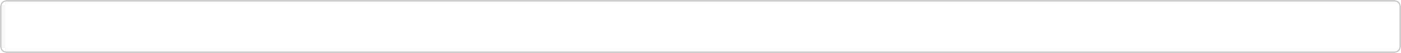 GMC programme / post approval number: Current placement: WPBAs in current placement:Assessments: Comments*:Assessments:   Other (please specify):Review of other evidence in portfolio Experiential outcomesPlease review here all other evidence, reflection, logs, and eLearning certificates in trainee's portfolioActivity:Coverage of curriculum:CG / audit activity:Courses and teaching attended including regional training:Teaching delivered:Management activity:Research activity:Mandatory courses:Others outcome to be considered that may not be in the learning portfolioActivity:Critical incidents:Complaints:Other:Summary of Trainees AssessmentAny evidence to support the following documents should be provided, either in the comments box or as scanned documentsStrengths of Trainee:Weaknesses of Trainee:Suggestions for improvement:Details of concerns/investigationsAre you aware if this trainee has been involved in any conduct, capability or Serious Untoward Incidents/ Significant Event Investigation or named in any complaint? *:Yes 		NoIf so, are you aware if it has/ these have been resolved satisfactorily with no unresolved concerns about a trainee's fitness to practise or conduct?Yes 		No 		Comments, if any:By submitting this form, I confirm that this is an accurate description / summary of this trainee's learning portfolio and WPBA, covering the post specifiedAppendix EWEST MIDLANDS ACCS CT1 Checklist 2019-20**This may change depending on GMC derogations due to COVIDSummary of YearTo be completed by trainee and countersigned by Educational SupervisorEmergency Medicine		Trust	________________________Acute Medicine			Trust	________________________WORKPLACE BASED ASSESSMENTS FOR ACCS – CHECK LISTS FOR ALL STREAMSThis form is to be signed off at ARCP and scanned into the portfolio in PDFCORE MAJOR PRESENTATIONS – 4 must be done in CT1, 2 in EM and 2 in AM; only 2 remaining for CT2 (ICM)CORE ACUTE PRESENTATIONS - *must complete in EM placement (summative form by an EM Cons).ALL must be completed by end of ACCS CT2 most should be completed in CT1PRACTICAL PROCEDURES (DOPS)M= Mini-CEX, D=DOP, C=CBD, A=Anaesthetic Mini-CEX*may be done through simulation (max 3)SpecialtyMini- CEXDOPSCbDACATAnaesthesia (3-6 months)568-Anaesthesia (6-9 months)679-Acute Medicine3533Emergency Medicine4531ICM364Outcome 1Satisfactory progress - achieving progress and the development of competences at the expected rate.Outcome 2Development of specific competences required – additional training time not required. Not applicable for Foundation Trainees.Outcome 3Inadequate progress by the trainee – additional training time required.Outcome 4Released from training programme - with or without specified competences.Outcome 5Neutral outcome / holding response - panel cannot issue an outcome because evidence is incomplete.Outcome 6Recommendation for completion of training - gained all required competences.Progress toward completing ALL 38 Acute Presentations by end of CT2.NumberProgress toward completing ALL 44 Practical Procedures by end of CT2NumberStructured Training Report x2 (one for each placement)YES / NO(please circle)Safeguarding Children Level 2 (upload certificate to ePortfolio)Evidence of Audit or Quality Improvement Project (one every 12 months)MSF – minimum of 12 responses (annual)with spread of participants as agreed with Educational SupervisorDateProgress in relevant post graduate examinations:ACCS AM trainees only -  Multi Consultant Review x 4YES / NO(please circle)Progress toward achieving level 2 common competences confirmed by supervisor and trainee (red and blue man symbols)YES / NO(please circle)EM Trainees only - Upload certificates for ACCS teaching days attended.NumberJEST and GMC Survey completion (evidence uploaded)YES / NO(please circle)Trainee signature:Date:Educational Supervisor signature:Date:Educational Supervisor name PLEASE PRINTSummative assessments by an EM Consultant in at least 2 Major Presentations Summative assessments by an EM Consultant in at least 2 Major Presentations Summative assessments by an EM Consultant in at least 2 Major Presentations Summative assessments by an EM Consultant in at least 2 Major Presentations Summative assessments by an EM Consultant in at least 2 Major Presentations Summative assessments by an EM Consultant in at least 2 Major Presentations DateDateAssessor’s nameand gradeAssessor’s nameand gradeAssessor’s nameand gradeCMP1 AnaphylaxisCMP1 AnaphylaxisCMP1 AnaphylaxisCMP1 AnaphylaxisCMP1 AnaphylaxisCMP1 AnaphylaxisDateDateName and gradeName and gradeName and gradeCMP2 Cardio-respiratory arrest (or current ALS certification)CMP2 Cardio-respiratory arrest (or current ALS certification)CMP2 Cardio-respiratory arrest (or current ALS certification)CMP2 Cardio-respiratory arrest (or current ALS certification)CMP2 Cardio-respiratory arrest (or current ALS certification)CMP2 Cardio-respiratory arrest (or current ALS certification)DateDateName and gradeName and gradeName and gradeCMP3 Major TraumaCMP3 Major TraumaCMP3 Major TraumaCMP3 Major TraumaCMP3 Major TraumaCMP3 Major TraumaDateDateName and gradeName and gradeName and gradeCMP4 Septic patientCMP4 Septic patientCMP4 Septic patientCMP4 Septic patientCMP4 Septic patientCMP4 Septic patientDateDateName and gradeName and gradeName and gradeCMP5 Shocked patientCMP5 Shocked patientCMP5 Shocked patientCMP5 Shocked patientCMP5 Shocked patientCMP5 Shocked patientDateDateName and gradeName and gradeName and gradeCMP6 Unconscious patientCMP6 Unconscious patientCMP6 Unconscious patientCMP6 Unconscious patientCMP6 Unconscious patientCMP6 Unconscious patientDateDateName and gradeName and gradeName and gradeSummative Mini-CEX (or CBD) by an EM Consultant in each of the following 5 Acute PresentationsSummative Mini-CEX (or CBD) by an EM Consultant in each of the following 5 Acute PresentationsSummative Mini-CEX (or CBD) by an EM Consultant in each of the following 5 Acute PresentationsSummative Mini-CEX (or CBD) by an EM Consultant in each of the following 5 Acute PresentationsSummative Mini-CEX (or CBD) by an EM Consultant in each of the following 5 Acute PresentationsSummative Mini-CEX (or CBD) by an EM Consultant in each of the following 5 Acute PresentationsSummative Mini-CEX (or CBD) by an EM Consultant in each of the following 5 Acute PresentationsSummative Mini-CEX (or CBD) by an EM Consultant in each of the following 5 Acute PresentationsSummative Mini-CEX (or CBD) by an EM Consultant in each of the following 5 Acute PresentationsSummative Mini-CEX (or CBD) by an EM Consultant in each of the following 5 Acute PresentationsSummative Mini-CEX (or CBD) by an EM Consultant in each of the following 5 Acute PresentationsCAP1 Abdominal PainCAP1 Abdominal PainCAP1 Abdominal PainCAP1 Abdominal PainCAP1 Abdominal PainCAP1 Abdominal PainDateDateName and gradeName and gradeName and gradeCAP6 BreathlessnessCAP6 BreathlessnessCAP6 BreathlessnessCAP6 BreathlessnessCAP6 BreathlessnessCAP6 BreathlessnessDateDateName and gradeName and gradeName and gradeCAP7 Chest PainCAP7 Chest PainCAP7 Chest PainCAP7 Chest PainCAP7 Chest PainCAP7 Chest PainDateDateName and gradeName and gradeName and gradeCAP18 Head InjuryCAP18 Head InjuryCAP18 Head InjuryCAP18 Head InjuryCAP18 Head InjuryCAP18 Head InjuryDateDateName and gradeName and gradeName and gradeCAP30 Mental Health CAP30 Mental Health CAP30 Mental Health CAP30 Mental Health CAP30 Mental Health CAP30 Mental Health DateDateName and gradeName and gradeName and gradeFormative assessments in 5 further Acute Presentations 1 ACAT-EM.Formative assessments in 5 further Acute Presentations 1 ACAT-EM.Formative assessments in 5 further Acute Presentations 1 ACAT-EM.Formative assessments in 5 further Acute Presentations 1 ACAT-EM.Formative assessments in 5 further Acute Presentations 1 ACAT-EM.Formative assessments in 5 further Acute Presentations 1 ACAT-EM.Formative assessments in 5 further Acute Presentations 1 ACAT-EM.Formative assessments in 5 further Acute Presentations 1 ACAT-EM.Formative assessments in 5 further Acute Presentations 1 ACAT-EM.Formative assessments in 5 further Acute Presentations 1 ACAT-EM.Formative assessments in 5 further Acute Presentations 1 ACAT-EM.DateeDateeAcute Presentations covered (CAP No)Acute Presentations covered (CAP No)Acute Presentations covered (CAP No)Acute Presentations covered (CAP No)Acute Presentations covered (CAP No)Acute Presentations covered (CAP No)Acute Presentations covered (CAP No)Acute Presentations covered (CAP No)ACAT10 other Acute Presentations Overall 6/12 Minimum Totals CBD (3) Mini-cex (4)10 other Acute Presentations Overall 6/12 Minimum Totals CBD (3) Mini-cex (4)10 other Acute Presentations Overall 6/12 Minimum Totals CBD (3) Mini-cex (4)10 other Acute Presentations Overall 6/12 Minimum Totals CBD (3) Mini-cex (4)10 other Acute Presentations Overall 6/12 Minimum Totals CBD (3) Mini-cex (4)10 other Acute Presentations Overall 6/12 Minimum Totals CBD (3) Mini-cex (4)10 other Acute Presentations Overall 6/12 Minimum Totals CBD (3) Mini-cex (4)10 other Acute Presentations Overall 6/12 Minimum Totals CBD (3) Mini-cex (4)10 other Acute Presentations Overall 6/12 Minimum Totals CBD (3) Mini-cex (4)10 other Acute Presentations Overall 6/12 Minimum Totals CBD (3) Mini-cex (4)10 other Acute Presentations Overall 6/12 Minimum Totals CBD (3) Mini-cex (4)   CAP Number   CAP Number   Assessment Type (please circle)   Assessment Type (please circle)   Assessment Type (please circle)   Assessment Type (please circle)   Assessment Type (please circle)   Assessment Type (please circle)            Date            Date            Date1.1.Teaching / Audit / E-learning / Reflection / WPBATeaching / Audit / E-learning / Reflection / WPBATeaching / Audit / E-learning / Reflection / WPBATeaching / Audit / E-learning / Reflection / WPBATeaching / Audit / E-learning / Reflection / WPBATeaching / Audit / E-learning / Reflection / WPBA2.2.Teaching / Audit / E-learning / Reflection / WPBATeaching / Audit / E-learning / Reflection / WPBATeaching / Audit / E-learning / Reflection / WPBATeaching / Audit / E-learning / Reflection / WPBATeaching / Audit / E-learning / Reflection / WPBATeaching / Audit / E-learning / Reflection / WPBA3.3.Teaching / Audit / E-learning / Reflection / WPBATeaching / Audit / E-learning / Reflection / WPBATeaching / Audit / E-learning / Reflection / WPBATeaching / Audit / E-learning / Reflection / WPBATeaching / Audit / E-learning / Reflection / WPBATeaching / Audit / E-learning / Reflection / WPBA4.4.Teaching / Audit / E-learning / Reflection / WPBATeaching / Audit / E-learning / Reflection / WPBATeaching / Audit / E-learning / Reflection / WPBATeaching / Audit / E-learning / Reflection / WPBATeaching / Audit / E-learning / Reflection / WPBATeaching / Audit / E-learning / Reflection / WPBA5.5.Teaching / Audit / E-learning / Reflection / WPBATeaching / Audit / E-learning / Reflection / WPBATeaching / Audit / E-learning / Reflection / WPBATeaching / Audit / E-learning / Reflection / WPBATeaching / Audit / E-learning / Reflection / WPBATeaching / Audit / E-learning / Reflection / WPBA6.6.Teaching / Audit / E-learning / Reflection / WPBATeaching / Audit / E-learning / Reflection / WPBATeaching / Audit / E-learning / Reflection / WPBATeaching / Audit / E-learning / Reflection / WPBATeaching / Audit / E-learning / Reflection / WPBATeaching / Audit / E-learning / Reflection / WPBA7.7.Teaching / Audit / E-learning / Reflection / WPBATeaching / Audit / E-learning / Reflection / WPBATeaching / Audit / E-learning / Reflection / WPBATeaching / Audit / E-learning / Reflection / WPBATeaching / Audit / E-learning / Reflection / WPBATeaching / Audit / E-learning / Reflection / WPBA8.8.Teaching / Audit / E-learning / Reflection / WPBATeaching / Audit / E-learning / Reflection / WPBATeaching / Audit / E-learning / Reflection / WPBATeaching / Audit / E-learning / Reflection / WPBATeaching / Audit / E-learning / Reflection / WPBATeaching / Audit / E-learning / Reflection / WPBA9.9.Teaching / Audit / E-learning / Reflection / WPBATeaching / Audit / E-learning / Reflection / WPBATeaching / Audit / E-learning / Reflection / WPBATeaching / Audit / E-learning / Reflection / WPBATeaching / Audit / E-learning / Reflection / WPBATeaching / Audit / E-learning / Reflection / WPBA10.10.Teaching / Audit / E-learning / Reflection / WPBATeaching / Audit / E-learning / Reflection / WPBATeaching / Audit / E-learning / Reflection / WPBATeaching / Audit / E-learning / Reflection / WPBATeaching / Audit / E-learning / Reflection / WPBATeaching / Audit / E-learning / Reflection / WPBA    Practical procedures as DOPS for each of the following during EM placement    Practical procedures as DOPS for each of the following during EM placement    Practical procedures as DOPS for each of the following during EM placement    Practical procedures as DOPS for each of the following during EM placement    Practical procedures as DOPS for each of the following during EM placement    Practical procedures as DOPS for each of the following during EM placement    Practical procedures as DOPS for each of the following during EM placement    Practical procedures as DOPS for each of the following during EM placement    Practical procedures as DOPS for each of the following during EM placement    Practical procedures as DOPS for each of the following during EM placement    Practical procedures as DOPS for each of the following during EM placementFracture/Joint manipulationFracture/Joint manipulationFracture/Joint manipulationFracture/Joint manipulationFracture/Joint manipulationFracture/Joint manipulationFracture/Joint manipulationFracture/Joint manipulationDateDateDate    Airway Maintenance    Airway Maintenance    Airway Maintenance    Airway Maintenance    Airway Maintenance    Airway Maintenance    Airway Maintenance    Airway Maintenance    Primary Survey    Primary Survey    Primary Survey    Primary Survey    Primary Survey    Primary Survey    Primary Survey    Primary Survey    Wound Care    Wound Care    Wound Care    Wound Care    Wound Care    Wound Care    Wound Care    Wound Care    Any 1 other procedure (Specify PP No)    Any 1 other procedure (Specify PP No)    Any 1 other procedure (Specify PP No)    Any 1 other procedure (Specify PP No)    Any 1 other procedure (Specify PP No)    Any 1 other procedure (Specify PP No)    Any 1 other procedure (Specify PP No)    Any 1 other procedure (Specify PP No)    Additional    Additional    Additional    Additional    Additional    Additional    Additional    Additional    Additional    Additional    Additional    Additional    Additional    Additional    Additional    Additional   Additional   Additional   Additional   Additional   Additional   Additional   Additional   AdditionalFormative assessments in 2 Major Presentations by a Medical ConsultantFormative assessments in 2 Major Presentations by a Medical ConsultantFormative assessments in 2 Major Presentations by a Medical ConsultantFormative assessments in 2 Major Presentations by a Medical ConsultantFormative assessments in 2 Major Presentations by a Medical ConsultantFormative assessments in 2 Major Presentations by a Medical ConsultantFormative assessments in 2 Major Presentations by a Medical ConsultantDateDateAssessor’s Nameand gradeAssessor’s Nameand gradeCMP1 AnaphylaxisCMP1 AnaphylaxisCMP1 AnaphylaxisCMP1 AnaphylaxisCMP1 AnaphylaxisCMP1 AnaphylaxisCMP1 AnaphylaxisDateDateNameNameCMP2 Cardio-respiratory arrestCMP2 Cardio-respiratory arrestCMP2 Cardio-respiratory arrestCMP2 Cardio-respiratory arrestCMP2 Cardio-respiratory arrestCMP2 Cardio-respiratory arrestCMP2 Cardio-respiratory arrestDateDateNameNameCMP3 Major TraumaCMP3 Major TraumaCMP3 Major TraumaCMP3 Major TraumaCMP3 Major TraumaCMP3 Major TraumaCMP3 Major TraumaDateDateNameNameCMP4 Septic patientCMP4 Septic patientCMP4 Septic patientCMP4 Septic patientCMP4 Septic patientCMP4 Septic patientCMP4 Septic patientDateDateNameNameCMP5 Shocked patientCMP5 Shocked patientCMP5 Shocked patientCMP5 Shocked patientCMP5 Shocked patientCMP5 Shocked patientCMP5 Shocked patientDateDateNameNameCMP6 Unconscious patientCMP6 Unconscious patientCMP6 Unconscious patientCMP6 Unconscious patientCMP6 Unconscious patientCMP6 Unconscious patientCMP6 Unconscious patientDateDateNameName Formative Assessments in 10 Acute Presentations Overall 6/12 Min. Total – CBD (3) Mini-Cex (3) ACAT (3) Formative Assessments in 10 Acute Presentations Overall 6/12 Min. Total – CBD (3) Mini-Cex (3) ACAT (3) Formative Assessments in 10 Acute Presentations Overall 6/12 Min. Total – CBD (3) Mini-Cex (3) ACAT (3) Formative Assessments in 10 Acute Presentations Overall 6/12 Min. Total – CBD (3) Mini-Cex (3) ACAT (3) Formative Assessments in 10 Acute Presentations Overall 6/12 Min. Total – CBD (3) Mini-Cex (3) ACAT (3) Formative Assessments in 10 Acute Presentations Overall 6/12 Min. Total – CBD (3) Mini-Cex (3) ACAT (3) Formative Assessments in 10 Acute Presentations Overall 6/12 Min. Total – CBD (3) Mini-Cex (3) ACAT (3) Formative Assessments in 10 Acute Presentations Overall 6/12 Min. Total – CBD (3) Mini-Cex (3) ACAT (3) Formative Assessments in 10 Acute Presentations Overall 6/12 Min. Total – CBD (3) Mini-Cex (3) ACAT (3) Formative Assessments in 10 Acute Presentations Overall 6/12 Min. Total – CBD (3) Mini-Cex (3) ACAT (3) Formative Assessments in 10 Acute Presentations Overall 6/12 Min. Total – CBD (3) Mini-Cex (3) ACAT (3)DateDateAcute Presentations covered (CAP Number)Acute Presentations covered (CAP Number)Acute Presentations covered (CAP Number)Acute Presentations covered (CAP Number)Acute Presentations covered (CAP Number)Acute Presentations covered (CAP Number)Acute Presentations covered (CAP Number)Acute Presentations covered (CAP Number)ACAT 1ACAT 2ACAT 3AssessmentAssessmentAssessmentAssessmentAssessmentCAP NumberCAP Number  Date  DateAssessorAssessorCBDCBDCBDCBDCBDCBDCBDCBDCBDCBDCBDCBDCBDCBDCBDMini-CexMini-CexMini-CexMini-CexMini-CexMini-CexMini-CexMini-CexMini-CexMini-CexMini-CexMini-CexMini-CexMini-CexMini-CexFurther Assessments to cover a TOTAL OF 20 (including above) Acute Presentations in ACUTE MEDICINE.Further Assessments to cover a TOTAL OF 20 (including above) Acute Presentations in ACUTE MEDICINE.Further Assessments to cover a TOTAL OF 20 (including above) Acute Presentations in ACUTE MEDICINE.Further Assessments to cover a TOTAL OF 20 (including above) Acute Presentations in ACUTE MEDICINE.Further Assessments to cover a TOTAL OF 20 (including above) Acute Presentations in ACUTE MEDICINE.Further Assessments to cover a TOTAL OF 20 (including above) Acute Presentations in ACUTE MEDICINE.Further Assessments to cover a TOTAL OF 20 (including above) Acute Presentations in ACUTE MEDICINE.Further Assessments to cover a TOTAL OF 20 (including above) Acute Presentations in ACUTE MEDICINE.Further Assessments to cover a TOTAL OF 20 (including above) Acute Presentations in ACUTE MEDICINE.Further Assessments to cover a TOTAL OF 20 (including above) Acute Presentations in ACUTE MEDICINE.Further Assessments to cover a TOTAL OF 20 (including above) Acute Presentations in ACUTE MEDICINE.   CAP Number   CAP Number   Assessment Type (please circle)   Assessment Type (please circle)   Assessment Type (please circle)   Assessment Type (please circle)   Assessment Type (please circle)   Assessment Type (please circle)   Assessment Type (please circle)DateDate1.1.Teaching / Audit / E-learning / Reflection / WPBATeaching / Audit / E-learning / Reflection / WPBATeaching / Audit / E-learning / Reflection / WPBATeaching / Audit / E-learning / Reflection / WPBATeaching / Audit / E-learning / Reflection / WPBATeaching / Audit / E-learning / Reflection / WPBATeaching / Audit / E-learning / Reflection / WPBA2.2.Teaching / Audit / E-learning / Reflection / WPBATeaching / Audit / E-learning / Reflection / WPBATeaching / Audit / E-learning / Reflection / WPBATeaching / Audit / E-learning / Reflection / WPBATeaching / Audit / E-learning / Reflection / WPBATeaching / Audit / E-learning / Reflection / WPBATeaching / Audit / E-learning / Reflection / WPBA3.3.Teaching / Audit / E-learning / Reflection / WPBATeaching / Audit / E-learning / Reflection / WPBATeaching / Audit / E-learning / Reflection / WPBATeaching / Audit / E-learning / Reflection / WPBATeaching / Audit / E-learning / Reflection / WPBATeaching / Audit / E-learning / Reflection / WPBATeaching / Audit / E-learning / Reflection / WPBA4.4.Teaching / Audit / E-learning / Reflection / WPBATeaching / Audit / E-learning / Reflection / WPBATeaching / Audit / E-learning / Reflection / WPBATeaching / Audit / E-learning / Reflection / WPBATeaching / Audit / E-learning / Reflection / WPBATeaching / Audit / E-learning / Reflection / WPBATeaching / Audit / E-learning / Reflection / WPBA5.5.Teaching / Audit / E-learning / Reflection / WPBATeaching / Audit / E-learning / Reflection / WPBATeaching / Audit / E-learning / Reflection / WPBATeaching / Audit / E-learning / Reflection / WPBATeaching / Audit / E-learning / Reflection / WPBATeaching / Audit / E-learning / Reflection / WPBATeaching / Audit / E-learning / Reflection / WPBA6.6.Teaching / Audit / E-learning / Reflection / WPBATeaching / Audit / E-learning / Reflection / WPBATeaching / Audit / E-learning / Reflection / WPBATeaching / Audit / E-learning / Reflection / WPBATeaching / Audit / E-learning / Reflection / WPBATeaching / Audit / E-learning / Reflection / WPBATeaching / Audit / E-learning / Reflection / WPBA7.7.Teaching / Audit / E-learning / Reflection / WPBATeaching / Audit / E-learning / Reflection / WPBATeaching / Audit / E-learning / Reflection / WPBATeaching / Audit / E-learning / Reflection / WPBATeaching / Audit / E-learning / Reflection / WPBATeaching / Audit / E-learning / Reflection / WPBATeaching / Audit / E-learning / Reflection / WPBA8.8.Teaching / Audit / E-learning / Reflection / WPBATeaching / Audit / E-learning / Reflection / WPBATeaching / Audit / E-learning / Reflection / WPBATeaching / Audit / E-learning / Reflection / WPBATeaching / Audit / E-learning / Reflection / WPBATeaching / Audit / E-learning / Reflection / WPBATeaching / Audit / E-learning / Reflection / WPBA9.9.Teaching / Audit / E-learning / Reflection / WPBATeaching / Audit / E-learning / Reflection / WPBATeaching / Audit / E-learning / Reflection / WPBATeaching / Audit / E-learning / Reflection / WPBATeaching / Audit / E-learning / Reflection / WPBATeaching / Audit / E-learning / Reflection / WPBATeaching / Audit / E-learning / Reflection / WPBA10.10.Practical procedures as 5 DOPS MINIMUM (from the 44 on curriculum)Practical procedures as 5 DOPS MINIMUM (from the 44 on curriculum)Practical procedures as 5 DOPS MINIMUM (from the 44 on curriculum)Practical procedures as 5 DOPS MINIMUM (from the 44 on curriculum)Practical procedures as 5 DOPS MINIMUM (from the 44 on curriculum)Practical procedures as 5 DOPS MINIMUM (from the 44 on curriculum)Practical procedures as 5 DOPS MINIMUM (from the 44 on curriculum)Practical procedures as 5 DOPS MINIMUM (from the 44 on curriculum)Practical procedures as 5 DOPS MINIMUM (from the 44 on curriculum)Practical procedures as 5 DOPS MINIMUM (from the 44 on curriculum)Practical procedures as 5 DOPS MINIMUM (from the 44 on curriculum)DateDateCMPPresentationSpecialtyAssessor/gradeAssessment1Anaphylaxis*2Cardio-respiratory arrest*3Major Trauma4Septic patient (ideally assessed in ICM)5Shocked patient6Unconscious patientCAPPresentationSpecialtyAssessor/GradeAssessment method1Abdominal pain/loin pain*EM2Abdominal swelling/massEM/AM3Acute Back PainEM/AM4Aggressive/disturbed behaviourEM/AM5Blackout/collapseEM/AM6Breathlessness*EM7Chest Pain*EM8Confusion/DeliriumEM/AM/ICM9CoughEM/AM10CyanosisEM/AM/ICM11DiarrhoeaEM/AM12Dizziness and VertigoEM/AM13FallsEM/AM14FeverEM/AM/ICM15Fits/SeizuresEM/AM/ICM16Haematemesis/MalaenaEM/AM17HeadacheEM/AM18Head injury*EM19JaundiceEM/AM20Limb pain – atraumaticEM/AM21Neck PainEM/AM22Oliguric PatientEM/AM/ICM23Pain ManagementEM/AM/ICM24Painful earEM/AM25PalpitationsEM/AM/ICM26Pelvic PainEM/AM27PoisoningEM/AM28RashEM/AM29Red EyeEM/AM30Suicidal Ideation/mental health*EM31Sore ThroatEM/AM32Syncope/pre-sycnopeEM/AM33Traumatic limb/joint injuriesEM/AM34Vaginal BleedingEM/AM35Ventilatory support (NIV/CPAP/IPPV)EM/AM36Vomiting and NauseaEM/AM/Anaes37Weakness and paralysisEM/AM/ICM38Wound managementEM/AMPP SpecialtyProcedureWPBADateAssessor1ICM2Arterial CannulationD2ICM1Peripheral Venous CannulationD3ICM4Central Venous CannulationD4ICM3Arterial Blood Gas SamplingM, D5AMLumbar Puncture*D6EM/AMPleural Tap and aspiration*D7EM/AM/ICMIntercostal Drain – Seldinger*D8EM/AMIntercostal Drain – Open*D9AMAscitic Tap*D10AMAbdominal paracentesis*D11EMAirway Protection*D12AnyBasic and advanced life support (valid ALS)D13AMDC Cardioversion*D14EM/AMKnee Aspiration*D15AMTemporary pacing (external/wire)*D16EMReduction of fracture/dislocationD17EMLarge joint ExaminationD18EMWound managementD19EMTrauma primary surveyD20EM/AMInitial assessment of acutely unwellM,D21ICMSecondary assessment of acutely unwell (ICM)M,D22ICM5Connection to mechanical VentilatorD23ICM6Safe use of drugs to facilitate ventilationC24ICM8Managing “fighting” the ventilatorC25ICM7Monitoring respiratory functionC42ICM9Safe use of vasoactive drugs and electrolytesM,C43ICM10Delivers a fluid challenge to unwell ptC44ICM11Dealing with accidental trachy displacementC26IACPre-op assessmentA27IACManage spontaneously breathing patientA28IACAnaesthesia for laparotomyA29IACDemonstrate RSIA30IACRecover patient from anaesthesiaA31IACDemonstrate function of anaesthetic machineD32IACTransfer patient to operating tableD45*IACDemonstrate CPR (valid ALS)D33IACScrubbing up/donning gown and glovesD34IACCompetencies for pain management/PCAD35IACPatient identificationC36IACPost op N+VC37IACAirway AssessmentC38IACChoice of muscle relaxant and induction agentC39IACPost op analgesiaC40IACPost op oxygen therapyC41IACEmergency SurgeryC46*IACFailed Intubation drills on manikin* (part of IAC)D